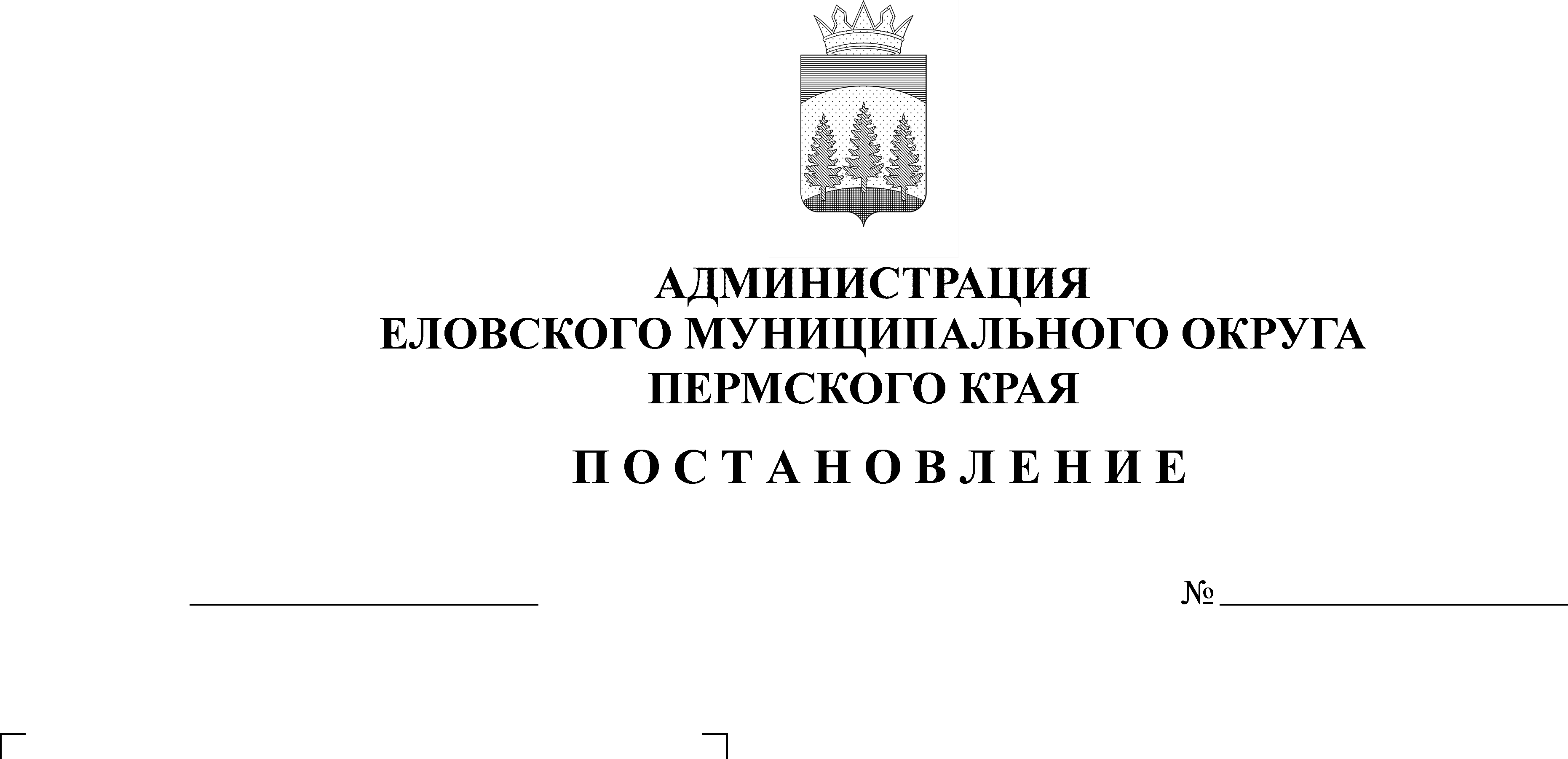 В соответствии со статьей 69.2 Бюджетного кодекса Российской Федерации, Федеральным законом от 06 октября 2003 г. № 131-ФЗ «Об общих принципах организации местного самоуправления в Российской Федерации», Приказом Министерства культуры Российской Федерации от 28 марта 2019 г. № 357 «Об утверждении Общих требований к определению нормативных затрат на оказание государственных (муниципальных) услуг в сфере культуры и кинематографии, применяемых при расчете объема субсидии на финансовое обеспечение выполнения государственного (муниципального) задания на оказание государственных (муниципальных) услуг (выполнение работ) государственным (муниципальным) учреждением», Уставом Еловского муниципального округа Пермского края, Решением Думы Еловского муниципального округа Пермского края от 24 декабря 2020 г. № 67 «Об утверждении Положения о бюджетном процессе в Еловском муниципальном округе Пермского края», Постановлением Администрации Еловского муниципального округа Пермского края от 19 августа 2021 г. № 386-п «Об утверждении Порядка формирования, размещения, финансового обеспечения и контроля выполнения муниципального задания на оказание муниципальных услуг (выполнение работ)».Администрация Еловского муниципального округа Пермского края ПОСТАНОВЛЯЕТ:1. Утвердить прилагаемую Методику расчета нормативных затрат на оказание муниципальной услуги «Реализация дополнительных общеразвивающих программ в области искусств» и нормативных затрат на содержание муниципального имущества, уплату налогов.2. Утверждать размеры нормативных затрат на оказание муниципальной услуги «Реализация дополнительных общеразвивающих программ в области искусств» и нормативных затрат на содержание муниципального имущества, уплату налогов, значения натуральных норм, необходимых для определения базового норматива затрат на оказание муниципальной услуги «Реализация дополнительных общеразвивающих программ в области искусств», ежегодно Постановлением Администрации Еловского муниципального округа Пермского края до 20 сентября текущего года.3. Признать утратившим силу Постановление Администрации Еловского муниципального района от 18 декабря 2018 г. № 441-п «Об утверждении Методики расчета нормативных затрат на оказание муниципальной услуги «Реализация дополнительных общеразвивающих программ в области искусств» и нормативных затрат на содержание муниципального имущества, уплату налогов».4. Настоящее Постановление обнародовать на официальном сайте газеты «Искра Прикамья» и официальном сайте Еловского муниципального округа Пермского края.5. Настоящее Постановление вступает в силу со дня обнародования.6. Контроль за исполнением Постановления возложить на заместителя главы администрации Еловского муниципального округа по социальной политике.Глава муниципального округа – глава администрации Еловского муниципального округа Пермского края                                           А.А. ЧечкинУТВЕРЖДЕНАПостановлениемАдминистрации Еловскогомуниципального округа Пермского краяот 28.10.2021 № 493-пМЕТОДИКА«Реализация дополнительных общеразвивающих программ в области искусств» и нормативных затрат на содержание муниципального имущества, уплату налоговI. Общие положения1.1. Методика расчета нормативных затрат на оказание муниципальной услуги «Реализация дополнительных общеразвивающих программ в области искусств» и нормативных затрат на содержание муниципального имущества, уплату налогов (далее - Методика) разработана в соответствии с Бюджетным кодексом Российской Федерации, Федеральным законом от 6 октября 2003 г. № 131-ФЗ «Об общих принципах организации местного самоуправления в Российской Федерации», Приказом Министерства культуры Российской Федерации от 9 июня 2015 г. № 1762 «Об утверждении общих требований к определению нормативных затрат на оказание государственных (муниципальных) услуг в сфере культуры, кинематографии, архивного дела, применяемых при расчете объема субсидий на финансовое обеспечение выполнения государственного (муниципального) задания на оказание государственных (муниципальных) услуг (выполнение работ) государственным (муниципальным) учреждением», Постановлением администрации Еловского муниципального округа Пермского края от 19 августа 2021г. № 386-п «Об утверждении Порядка формирования, размещения, финансового обеспечения и контроля выполнения муниципального задания на оказание муниципальных услуг (выполнение работ)».1.2. Методика устанавливает механизм формирования расходов бюджета Еловского муниципального округа Пермского края для расчета нормативных затрат на оказание муниципальной услуги «Реализация дополнительных общеразвивающих программ в области искусств» (далее - муниципальная услуга) и нормативных затрат на содержание муниципального имущества, уплату налогов на очередной финансовый год и плановый период.Нормативные затраты, рассчитанные в соответствии с настоящей Методикой, не могут приводить к превышению объема бюджетных ассигнований, предусмотренных решением о бюджете Еловского муниципального округа Пермского края на очередной финансовый год и плановый период на финансирование обеспечения муниципального задания.1.3. При определении базового норматива затрат на оказание муниципальной услуги применяются нормы, выраженные в натуральных показателях, которые определяются по данным деятельности учреждений за отчетный финансовый год при выполнении требований к качеству оказания муниципальной услуги, отраженных в общероссийском базовом (отраслевом) перечне (классификаторе) государственных и муниципальных услуг.1.4. Нормативные затраты на оказание муниципальной услуги определяются исходя из информации об единице показателя, характеризующего объем муниципальной услуги, и показателей, отражающих содержание и (или) условия (формы) оказания муниципальной услуги, содержащейся общероссийском базовом (отраслевом) перечне (классификаторе) государственных и муниципальных услуг (работ), оказываемых (выполняемых) муниципальными учреждениями Еловского муниципального округа Пермского края, подведомственными администрации Еловского муниципального округа Пермского края.II. Основные понятия, используемые в настоящей МетодикеОтчетный финансовый год - год, предшествующий текущему финансовому году.Текущий финансовый год - год, в котором осуществляется исполнение бюджета Еловского муниципального округа Пермского края, составление и рассмотрение проекта бюджета Еловского муниципального округа Пермского края на очередной финансовый год и плановый период.Очередной финансовый год - год, следующий за текущим финансовым годом.Плановый период - два финансовых года, следующих за очередным финансовым годом.Объем муниципальной услуги - количество человеко- часов.Заказчик муниципальной услуги - администрация Еловского муниципального округа Пермского края.Потребители муниципальной услуги - физические лица, имеющие необходимые для освоения соответствующей образовательной программы творческие способности и физические данные.Исполнитель муниципальной услуги - Муниципальное бюджетное образовательное учреждение дополнительного образования "Еловская детская школа искусств" (далее - учреждение).Содержание муниципальной услуги - фортепиано, струнные инструменты, духовые и ударные инструменты, народные инструменты, инструменты эстрадного оркестра, хоровое пение, живопись, хореографическое творчество, искусство театра.Муниципальная услуга является бесплатной.III. Структура нормативных затрат на оказание муниципальнойуслуги «Реализация дополнительных общеразвивающих программ в области искусств» и нормативных затрат на содержание муниципального имущества,уплату налогов3.1. Объем финансового обеспечения выполнения муниципального задания рассчитывается на основании нормативных затрат на оказание муниципальных услуг с учетом затрат на содержание недвижимого имущества и особо ценного движимого имущества, закрепленного за муниципальным учреждением или приобретенного им за счет средств, выделенных муниципальному учреждению учредителем на приобретение такого имущества, в том числе земельных участков (за исключением имущества, сданного в аренду или переданного в безвозмездное пользование) (далее - имущество учреждения), затрат на уплату налогов, в качестве объекта налогообложения по которым признается имущество учреждения.При расчете нормативных затрат на содержание муниципального имущества, не используемого для оказания муниципальных услуг, и затрат на уплату налогов применяется коэффициент платной деятельности, являющийся отношением планируемого объема финансового обеспечения выполнения муниципального задания исходя из объемов субсидии, полученной из бюджета Еловского муниципального округа Пермского края в отчетном финансовом году на указанные цели, к общей сумме, включающей планируемые поступления от субсидии на финансовое обеспечение выполнения муниципального задания и доходов от платной деятельности, исходя из указанных поступлений, полученных в отчетном финансовом году.Объем финансового обеспечения выполнения муниципального задания на оказание муниципальной услуги «Реализация дополнительных общеразвивающих программ в области искусств» (R) определяется по формуле:R = Ni x Vi + (NСИ x Kpd + NУН x Kpd), гдеNi - нормативные затраты на оказание муниципальной услуги;Vi - объем муниципальной услуги;NСИ - затраты на содержание муниципального имущества, не используемого для оказания муниципальных услуг;NУН - затраты на уплату налогов, в качестве объекта налогообложения по которым признается имущество учреждения.Kpd - коэффициент платной деятельности.Расчет нормативных затрат на оказание муниципальной услуги «Реализация дополнительных общеразвивающих программ в области искусств» (далее - муниципальная услуга) осуществляется путем определения значения нормативных затрат на оказание муниципальной услуги.Нормативные затраты на оказание муниципальной услуги устанавливаются на основе базового норматива затрат на оказание муниципальной услуги.3.2. Базовый норматив затрат на оказание муниципальной услуги состоит из базового норматива затрат, непосредственно связанных с оказанием муниципальной услуги, и базового норматива затрат на общехозяйственные нужды на оказание муниципальной услуги.3.2.1. В базовый норматив затрат, непосредственно связанных с оказанием муниципальной услуги, включаются:затраты на оплату труда, в том числе начисления на выплаты по оплате труда работников, непосредственно связанных с оказанием муниципальной услуги, включая страховые взносы в Пенсионный фонд Российской Федерации, Фонд социального страхования Российской Федерации и Федеральный фонд обязательного медицинского страхования, страховые взносы на обязательное социальное страхование от несчастных случаев на производстве и профессиональных заболеваний в соответствии с трудовым законодательством и иными нормативными правовыми актами, содержащими нормы трудового права (далее - начисления на выплаты по оплате труда);затраты на приобретение особо ценного движимого имущества, используемого в процессе выполнения муниципальной работы с учетом срока полезного использования (в том числе затраты на арендные платежи). Виды и перечни особо ценного движимого имущества в соответствии с нормами действующего законодательства Российской Федерации определяются администрацией Еловского муниципального округа Пермского края.3.2.2. В базовый норматив затрат на общехозяйственные нужды на оказание муниципальной услуги включаются затраты на:коммунальные услуги на содержание муниципального имущества, используемого для выполнения муниципального задания на оказание муниципальной услуги;содержание объектов недвижимого имущества (в том числе затраты на арендные платежи);содержание объектов особо ценного движимого имущества;приобретение услуг связи;оказание транспортных услугоплату труда с начислениями на выплаты по оплате труда работников, которые не принимают непосредственного участия в оказании муниципальной услуги;прочие общехозяйственные нужды.IV. Порядок расчета нормативных затрат на оказаниемуниципальной услуги «Реализация дополнительных общеразвивающих программ в области искусств»4.1. Для расчета нормативных затрат на оказание муниципальной услуги «Реализация дополнительных общеразвивающих программ в области искусств» используются цены (тарифы), действующие на 1 января текущего финансового года, информация о рыночных ценах (тарифах) на идентичные планируемым к приобретению материальным запасам, объектам особо ценного движимого имущества, работам и услугам, а при их отсутствии - на однородные материальные запасы, объекты особо ценного движимого имущества, работы и услуги.Расчет нормативных затрат на оказание муниципальной услуги осуществляется с учетом прогнозного индекса потребительских цен (далее - ИПЦ), определяемого в соответствии с прогнозом социально-экономического развития Еловского муниципального округа Пермского края на очередной финансовый год и плановый период.4.2. Базовый норматив затрат на оказание муниципальной услуги (Nбаз) рассчитывается по следующей формуле:Nбаз = Nнепоср + Nобщ, гдеNнепоср - базовый норматив затрат, непосредственно связанных с оказанием муниципальной услуги;Nобщ - базовый норматив затрат на общехозяйственные нужды на оказание муниципальной услуги.4.3. Базовый норматив затрат, непосредственно связанных с оказанием муниципальной услуги, рассчитывается по следующей формуле:Nнепоср = NOT1 + NОЦ, гдеNOT1 - затраты на оплату труда, в том числе начисления на выплаты по оплате труда работников, непосредственно связанных с оказанием муниципальной услуги;NОЦ - затраты на приобретение особо ценного движимого имущества, используемого в процессе оказания муниципальной услуги с учетом срока полезного использования (в том числе затраты на арендные платежи).4.4. Затраты на оплату труда, в том числе начисления на выплаты по оплате труда работников, непосредственно связанных с оказанием муниципальной услуги (NOT1), рассчитываются по следующей формуле:NOT1 = nOT1 x ROT1 x ИПЦ, гдеnOT1 - значение натуральной нормы годового фонда оплаты труда работников, непосредственно связанных с оказанием муниципальной услуги, рассчитанное как отношение количества ставок по должностям персонала исходя из штатного расписания к количеству человеко-часов за отчетный финансовый год;ROT1 - размер годового фонда оплаты труда (с учетом оплаты труда по должностным окладам и выплат компенсационного и стимулирующего характера), в том числе начисления на выплаты по оплате труда работника, непосредственно связанного с оказанием муниципальной услуги (руб.).Затраты на оплату труда и начисления на выплаты по оплате труда определяются исходя из потребности в количестве персонала по категориям, принимающего непосредственное участие в оказании муниципальной услуги.4.5. Затраты на приобретение особо ценного движимого имущества, используемого в процессе оказания муниципальной услуги (NОЦ) с учетом срока полезного использования (в том числе затраты на арендные платежи), определяются согласно пункту 1.3 настоящей Методики и рассчитываются по следующей формуле:NОЦ = nОЦ x RОЦ / TОЦ x ИПЦ, гдеnОЦ - значение натуральной нормы особо ценного движимого имущества, непосредственно используемого в процессе оказания муниципальной услуги, рассчитанное как отношение количества единиц особо ценного имущества к количеству человеко-часов за отчетный финансовый год;RОЦ - цена конкретного вида особо ценного движимого имущества, непосредственно используемого в процессе оказания муниципальной услуги (руб.);TОЦ - срок полезного использования вида особо ценного движимого имущества.В составе затрат на приобретение особо ценного движимого имущества, используемого в процессе оказания муниципальной услуги, учитываются расходы на приобретение особо ценного движимого имущества, необходимого для оказания муниципальной услуги, в том числе музыкальные инструменты, мебель, необходимая для организации учебного процесса, и иные виды особо ценного движимого имущества.Стоимость особо ценного движимого имущества, непосредственно используемого в процессе оказания муниципальной услуги, определяется в соответствии с положениями пункта 4.1 настоящей Методики.4.6. Базовый норматив затрат на общехозяйственные нужды на оказание муниципальной услуги (Nобщ) рассчитывается по следующей формуле:Nобщ = NКУ + NСНИ + NСОЦ + NУС+NТУ + NОТ2 + NПНЗ, гдеNКУ - затраты на коммунальные услуги на содержание муниципального имущества, используемого для оказания муниципальной услуги;NСНИ - затраты на содержание объектов недвижимого имущества, необходимого для оказания муниципальной услуги (в том числе затраты на арендные платежи);NСОЦ - затраты на содержание объектов особо ценного движимого имущества, необходимого для оказания муниципальной услуги (в том числе затраты на арендные платежи);NУС - затраты на приобретение услуг связи на выполнение муниципальной работы;NТУ - затраты на оплату транспортных услугNОТ2 - затраты на оплату труда с начислениями на выплаты по оплате труда работников, которые не принимают непосредственного участия в оказании муниципальной услуги;NПНЗ - затраты на прочие общехозяйственные нужды на оказание муниципальной услуги.4.7. Нормативные затраты на оказание муниципальной услуги в части оплаты коммунальных услуг на содержание муниципального имущества, используемого для выполнения муниципального задания (NКУ), рассчитываются по следующей формуле:NКУ = Nэл + Nтепло + Nвода, гдеNэл - затраты на оплату электрической энергии;Nтепло - затраты на оплату тепловой энергии;Nвода - затраты на оплату водоснабжения и водоотведения.Nтко - затраты на вывоз твердых коммунальных отходов;Затраты на коммунальные услуги на содержание муниципального имущества, используемого для выполнения муниципального задания на оказание муниципальной услуги, состоят из затрат на оплату электрической энергии в размере 50% от общего объема потребления, тепловой энергии в размере 50% от общего объема потребления, водоснабжения и водоотведения, затрат на вывоз твердых коммунальных отходов включая аренду от сдачи недвижимого и особо ценного движимого имущества, и рассчитываются по следующим формулам:Nэл = nэл x Rэл x ИПЦ, гдеnэл - значение натуральной нормы потребления электрической энергии, учитываемой при расчете базового норматива затрат на общехозяйственные нужды на оказание муниципальной услуги, рассчитанное как отношение объема фактически потребленной электрической энергии в отчетном финансовом году к количеству человеко-часов за отчетный финансовый год;Rэл - тариф на электрическую энергию (руб.).Nтепло = nтепло x Rтепло x ИПЦ, гдеnтепло - значение натуральной нормы потребления тепловой энергии, учитываемой при расчете базового норматива затрат на общехозяйственные нужды на оказание муниципальной услуги, рассчитанное как отношение объема фактически потребленной тепловой энергии в отчетном финансовом году к количеству человеко-часов  за отчетный финансовый год;Rтепло - тариф на тепловую энергию (руб.).Nвода = nвода x Rвода x ИПЦ, гдеnвода - значение натуральной нормы потребленного объема водоснабжения (водоотведения), учитываемого при расчете базового норматива затрат на общехозяйственные нужды на оказание муниципальной услуги, рассчитанное как отношение потребленного объема водоснабжения (водоотведения) в отчетном финансовом году к количеству человеко-часов за отчетный финансовый год;Rвода - тариф на водоснабжение (водоотведение) (руб.).Nтко = nтко x Rтко x ИПЦ, гдеnтко - значение натуральной нормы потребленного объема услуг на вывоз твердых коммунальных отходов, учитываемого при расчете базового норматива затрат на общехозяйственные нужды на оказание муниципальной услуги, рассчитанное как отношение потребленного объема на вывоз твердых коммунальных отходов в отчетном финансовом году к количеству человеко-часов за отчетный финансовый год;Rтко - тариф на вывоз твердых бытовых отходов (руб.).Стоимость (цена, тариф) коммунальной услуги, учитываемой при расчете базового норматива затрат на общехозяйственные нужды на оказание муниципальной услуги, определяется в соответствии с положениями пункта 4.1 настоящей Методики.Затраты на оплату коммунальных услуг рассчитываются исходя из объемов потребления топливно-энергетических ресурсов в отчетном финансовом году.4.8. Затраты на содержание объектов недвижимого имущества (NСНИ), необходимого для оказания муниципальной услуги (в том числе затраты на арендные платежи), рассчитываются по следующей формуле:NСНИ = nСНИ x RСНИ x ИПЦ, гдеnСНИ - значение натуральной нормы потребления вида работ (услуг) по содержанию объектов недвижимого имущества, учитываемое при расчете базового норматива затрат на общехозяйственные нужды на оказание муниципальной услуги, рассчитанное как отношение количества единиц выполненных (оказанных) работ (услуг) по содержанию объектов недвижимого имущества к количеству человеко-часов за отчетный финансовый год;RСНИ - цена (тариф) конкретного вида содержания объектов недвижимого имущества (руб.).Стоимость (цена, тариф) вида работ (услуг) по содержанию объектов недвижимого имущества, учитываемого при расчете базового норматива затрат на общехозяйственные нужды на оказание муниципальной услуги, определяется в соответствии с положениями пункта 4.1 настоящей Методики.В составе затрат на содержание объектов недвижимого имущества, необходимого для оказания муниципальной услуги (в том числе затраты на арендные платежи), учитываются следующие работы (услуги) по содержанию объектов недвижимого имущества, которые определяются согласно пункту 1.3 настоящей Методики:уборка помещений;техническое обслуживание приборов учета, энергоустановок, электрооборудования;опрессовка систем отопления;содержание прилегающей территории;содержание, ремонт, аварийное обслуживание объектов недвижимого имущества, испытание пожарных лестниц и пожарного водовода;дератизация и дезинсекция;уборка снега, наледи и сосуль с крыш.4.9. Затраты на содержание объектов особо ценного движимого имущества (NСОЦ), необходимого для оказания муниципальной услуги, рассчитываются по следующей формуле:NСОЦ = nСОЦ x RСОЦ x ИПЦ, гдеnСОЦ - значение натуральной нормы потребления вида работ (услуг) по содержанию объектов особо ценного движимого имущества, учитываемое при расчете базового норматива затрат на общехозяйственные нужды на оказание муниципальной услуги, рассчитанное как отношение количества единиц выполненных (оказанных) работ (услуг) по содержанию объектов особо ценного движимого имущества к количеству человеко-часов за отчетный финансовый год;RСОЦ - цена (тариф) конкретного вида содержания объектов особо ценного движимого имущества (руб.).Стоимость (цена, тариф) вида работ (услуг) по содержанию объектов особо ценного движимого имущества, учитываемого при расчете базового нормативазатрат на общехозяйственные нужды на оказание муниципальной услуги, определяется в соответствии с положениями пункта 4.1 настоящей Методики.В составе затрат на содержание особо ценного движимого имущества, необходимого для оказания муниципальной услуги (в том числе затраты на арендные платежи), учитываются следующие работы (услуги) по содержанию объектов особо ценного движимого имущества, которые определяются согласно пункту 1.3 настоящей Методики:техническое обслуживание системы пожарной сигнализации;техническое обслуживание оборудования, компьютерной техники и оргтехники, настройка музыкальных инструментов;техническое обслуживание систем видеонаблюдения.4.10. Затраты на приобретение услуг связи на оказание муниципальной услуги (NУС) рассчитываются по следующей формуле:NУС = nУС x RУС x ИПЦ, гдеnУС - значение натуральной нормы потребления услуг связи, учитываемой при расчете базового норматива затрат на услуги связи в составе расходов на оказание муниципальной услуги, рассчитанное как отношение количества единиц услуг связи к количеству человеко-часов за отчетный финансовый год;RУС - цена (тариф) конкретного вида услуг связи (руб.).Стоимость (цена, тариф) услуги связи, учитываемой при расчете базового норматива затрат на общехозяйственные нужды на оказание муниципальной услуги, определяется в соответствии с положениями пункта 4.1 настоящей Методики.В составе затрат на оплату услуг связи учитываются услуги стационарной связи и услуги подключения к информационно-телекоммуникационной сети Интернет, которые определяются согласно пункту 1.3 настоящей Методики.4.11. Затраты на приобретение транспортных услуг (Nту) определяются по формуле:NТУ = nТУ x RТУ x ИПЦ, гдеNТУ – значение нормы потребления транспортной услуги, учитываемой при расчете нормативных затрат на общехозяйственные нужды для оказания муниципальной услуги и рассчитанного с учетом количества участников за отчетный финансовый год;РТУ – цена (тариф) транспортной услуги, учитываемая при расчете нормативных затрат на общехозяйственные нужды на оказание муниципальной услуги.4.12. Затраты на оплату труда с начислениями на выплаты по оплате труда работников, которые не принимают непосредственного участия в оказании муниципальной услуги (NOT2), рассчитываются по следующей формуле:NOT2 = nOT2 x ROT2 x ИПЦ, гдеnOT2 - значение натуральной нормы годового фонда оплаты труда, затрачиваемого работником, который не принимает непосредственного участия в оказании муниципальной услуги, рассчитанное как отношение количества ставок по должностям персонала исходя из штатного расписания к количеству человеко-часов за отчетный финансовый год;ROT2 - размер годового фонда оплаты труда (с учетом оплаты труда по должностным окладам и выплат компенсационного и стимулирующего характера), в том числе начисления на выплаты по оплате труда работника, который не принимает непосредственного участия в оказании муниципальной услуги (руб.).4.13. Затраты на прочие общехозяйственные нужды на оказание муниципальной услуги (NПНЗ) определяются согласно пункту 1.3 настоящей Методики и рассчитываются по следующей формуле:NПНЗ = NПР + NОС + NМЗ, гдеNПР - затраты на приобретение прочих работ (услуг) на оказание муниципальной услуги;NОС - затраты на увеличение стоимости основных средств;NМЗ - затраты на увеличение стоимости материальных запасов.Стоимость прочих работ (услуг), основных средств и материальных запасов, необходимых для оказания муниципальной услуги, определяется в соответствии с положениями пункта 4.1 настоящей Методики.В составе затрат на приобретение прочих работ (услуг) (NПР) учитываются следующие работы (услуги):услуги охраны;услуги по информационному обслуживанию и программному обеспечению, обслуживание баз данных и специализированных программ;техническое обслуживание и ремонт компьютерной техники, оргтехники;услуги в области пожарной безопасности;мероприятия по художественному образованию.Затраты на приобретение прочих работ (услуг) (NПР) рассчитываются по следующей формуле:Nпр = nпр x Rпр x ИПЦ, гдеnпр - значение натуральной нормы потребления на приобретение прочих работ (услуг), учитываемых при расчете базового норматива затрат на общехозяйственные нужды на оказание муниципальной услуги, рассчитанное как отношение количества единиц работ (услуг) на приобретение прочих работ (услуг) к количеству человеко-часов за отчетный финансовый год;Rпр - цена (тариф) конкретного вида прочих работ (услуг) (руб.).Затраты на увеличение стоимости основных средств (NОС) рассчитываются по следующей формуле:NОС = nос x Rос / Tос x ИПЦ, гдеnос - значение натуральной нормы по затратам на увеличение стоимости основных средств, учитываемых при расчете базового норматива затрат на общехозяйственные нужды на оказание муниципальной услуги, рассчитанное как отношение количества единиц основных средств к количеству человеко-часов за отчетный финансовый год;Rос - стоимость основного средства (руб.);Tос - срок полезного использования основного средства.Затраты на увеличение стоимости материальных запасов (NМЗ) рассчитываются по следующей формуле:NМЗ = Nбум + Nканц/хоз, гдеNбум/руч - затраты на приобретение бумаги для офисной техники;Nканц/хоз - затраты на приобретение канцелярских и хозяйственных товаров.Затраты на приобретение бумаги для офисной техники (Nбум) рассчитываются по следующей формуле:Nбум/руч = nбум x Rбум x ИПЦ, гдеnбум - значение натуральной нормы по затратам на приобретение бумаги для офисной техники, учитываемых при расчете базового норматива затрат на общехозяйственные нужды на оказание муниципальной услуги, рассчитанное как отношение количества единиц приобретаемого вида материального запаса к количеству человеко-часов за отчетный финансовый год;Rбум - стоимость приобретаемого вида материального запаса (руб.).Затраты на приобретение канцелярских и хозяйственных товаров (Nканц/хоз) рассчитываются по следующей формуле:Nканц/хоз = nканц/хоз x Rканц/хоз x ИПЦ, гдеnканц/хоз - значение натуральной нормы по затратам на приобретение канцелярских и хозяйственных товаров, учитываемое при расчете базового норматива затрат на общехозяйственные нужды на оказание муниципальной услуги, рассчитанное как отношение количества единиц обеспеченности канцелярскими и хозяйственными товарами к количеству человеко-часов за отчетный финансовый год;Rканц/хоз - затраты на приобретение канцелярских и хозяйственных товаров, произведенные в отчетном финансовом году (руб.).V. Порядок расчета нормативных затрат на содержаниемуниципального имущества, не используемого для оказаниямуниципальной услугиЗатраты на содержание муниципального имущества, не используемого для оказания муниципальной услуги, рассчитываются с учетом затрат:на потребление электрической энергии - в размере 50% от общего объема затрат в части указанного вида затрат в составе затрат на коммунальные услуги;на потребление тепловой энергии - в размере 50% от общего объема затрат в части указанного вида затрат в составе затрат на коммунальные услуги.Стоимость (цена, тариф) коммунальной услуги определяется в соответствии с положениями пункта 4.1 настоящей Методики.Затраты на оплату коммунальных услуг рассчитываются исходя из объемов потребления топливно-энергетических ресурсов за отчетный финансовый год в натуральном выражении.Затраты на содержание не используемого для выполнения муниципального задания муниципального имущества рассчитываются с применением коэффициента платной деятельности.VI. Порядок расчета затрат на уплату налоговЗатраты на уплату налогов включают расходы на уплату земельного налога, налога на имущество.С целью определения объема расходов на уплату налогов используются сведения о начислении налога по данным налоговых деклараций, сданных за предшествующий налоговый период по соответствующему налогу, с учетом ожидаемого изменения налоговой базы в очередном финансовом году и плановом периоде.Затраты на уплату налогов могут рассчитываться с применением коэффициента платной деятельности.